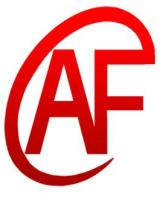 房地产估价报告估价项目名称：盘州市人民法院执行案件涉及吴兴开拥有并位于位于盘州市断江镇政府下侧吴兴开商住楼的五套房地产市场价值评估估价委托人：盘州市人民法院房地产估价机构：贵州瑞华亚太房地产土地资产评估有限公司注册房地产估价师：谢光明   注册证号：5220180018周礼行   注册证号：5220180026估价报告出具日期：2022年8月22日估价报告编号：黔亚太房评[2022]0181号致委托人函盘州市人民法院：我公司接受贵单位的委托，我公司根据《房地产估价规范》、《房地产估价基本术语标准》等有关规定，本着独立、客观、公正、科学的原则，按照必要的估价程序，采用合理的估价方法，对委托评估的房地产市场价值进行了估价 估价基本事项如下：估价目的：为人民法院确定财产处置参考价提供参考依据。估价对象：基本状况如下表所示：   估价对象财产范围包含房屋所有权及其对应分摊的国有建设用地使用权价值、室内装饰装修价值，但不包含室内动产、债权债务等价值。价值时点：价值时点为2022年8月15日，系注册房地产估价师现场查勘之日。价值类型：本报告书提供的房地产价值是满足本报告假设限制条件下于价值时点的房地产市场价值。市场价值是指估价对象经适当营销后，由熟悉情况、谨慎行事且不受强迫的交易双方，以公平交易方式在价值时点自愿进行交易的金额。估价方法：比较法、收益法估价结果：我公司估价人员经过实地查勘和市场调查，遵照《中华人民共和国房地产管理法》及国家标准《房地产估价规范》等法律法规和技术标准，遵循估价原则，按照估价工作程序，采用适当的估价方法对估价对象进行了全面细致的测算，并结合估价经验和对影响价值因素的分析，在满足本次估价的假设和限制条件下，确定估价对象于价值时点的市场价值为人民币（大写）：壹佰柒拾万贰仟壹佰元整（¥170.21万元）。特别提示：1、估价对象1已被出租，经核实，合同租金与市场租金相差较小，租约限制对房地产价值影响较小，故本次评估未考虑租约限制的影响，同时估价对象已被抵押，因本次评估是为人民法院执行案件提供价值参考，故未考虑抵押的影响，提请报告使用者予以关注。2、2015年6月，撤销盘江镇、断江镇，新设置的盘关镇辖原盘江镇、断江镇地域，本次评估报告列示的位置系按照不动产权证记载的信息进行列示，提请报告使用者关注相关位置及行政区域变更。3、委托人或者估价报告使用人应当按照法律规定和估价报告载明的使用范围使用估价报告，违反该规定使用估价报告的，房地产估价机构和注册房地产估价师依法不承担责任；4、估价结果不等于估价对象处置可实现的成交价，不应被认为是估价对象处置成交价的保证；5、根据《最高人民法院关于人民法院确定财产处置参考价若干问题的规定》，当事人、利害关系人认为评估报告具有（一）财产基本信息错误；（二）超出财产范围或者遗漏财产；（三）评估机构或者评估人员不具备相应评估资质；（四）评估程序严重违法等情形之一的，可以在收到报告后五日内提出书面异议，若在此期间内未予书面回复，我公司视为对估价报告无异议；6、本机构提醒报告使用方在使用本估价结论时，应认真阅读本报告书全文，提请关注本报告各种假设和限制条件等对该估价结果的影响。贵州瑞华亚太房地产土地资产评估有限公司法定代表人：                              二○二二年八月二十二日目   录致委托人函	1估价师声明	1估价的假设和限制条件	2房地产估价结果报告	5一、估价委托人	5二、房地产估价机构	5三、估价目的	5四、估价对象	5五、价值时点	7六、价值类型	7七、估价原则	7八、估价依据	8九、估价方法	10十、估价结果	13十一、注册房地产估价师	14十二、实地查勘期	14十三、估价作业期	14附件：1、委托书；2、估价对象位置图及照片；3、估价对象权属证明复印件；4、房地产估价机构营业执照和估价资质证书复印件；4、注册房地产估价师资格证书复印件。估价师声明对本报告我们特作如下郑重声明：1．注册房地产估价师在估价报告中对事实的说明是真实和准确的，没有虚假记载、误导性陈述和重大遗漏2．估价报告中的分析、意见和结论是注册房地产估价师独立、客观、公正的专业分析、意见和结论，但受到本估价报告中已说明的估价假设和限制条件的限制。3．注册房地产估价师与估价报告中的估价对象没有现实或潜在的利害，与估价委托人及估价利害关系人没有利害关系，也对估价对象、估价委托人及估价利害关系人没有偏见。4．注册房地产估价师是按照中华人民共和国国家标准《房地产估价规范》（GB/T50291—2015）及《房地产估价基本术语标准》(GB/T50899-2013)进行估价工作，撰写本估价报告。5、没有其他人对本估价报告提供重要的专业帮助。估价的假设和限制条件一、一般假设1、房地产估价师对估价对象的权属、面积、用途等资料进行了检查，在无理由怀疑其合法性、真实性、准确性、完整性的情况下，假设委托人提供的相关产权资料合法、真实、准确、完整。2、注册房地产估价师已对房屋安全、环境污染等影响估价对象价值的重大因素给予了关注，在无理由怀疑估价对象存在安全隐患且无相应的专业机构进行鉴定、检测的情况下，假定估价对象能正常安全使用。3、对房地产市场的假设：①交易双方均是自愿地进行交易的；②交易双方均是出于利己动机，交易双方具有关于交易对象的必要的专业知识，了解交易对象、知晓市场行情，交易目的在于最大限度地追求经济利益；③市场上有多个买家、卖家，交易条件公开并不具有排他性，交易价格支付为一次性在成交时支付。④交易房地产在市场上公开足够时间，买卖双方掌握足够的关于交易房地产的信息，并有充裕的时间进行房地产交易；⑤交易双方均不存在买者因特殊兴趣而给予的附加出价。估价对象于价值时点的抵押价值是指估价对象于价值时点在市场上公开出售最可能实现的价格。二、不相一致假设1、1、估价对象1已被出租，经核实，合同租金与市场租金相差较小，租约限制对房地产价值影响较小，故本次评估未考虑租约限制的影响，同时估价对象已被抵押，因本次评估是为人民法院执行案件提供价值参考，故未考虑抵押的影响，提请报告使用者予以关注。未定事项假设无、四、背离事实假设无。五、依据不足假设无。六、本报告使用的限制条件1、本报告有效期为壹年，自估价报告出具之日起算，若报告有效期内房地产市场或估价对象状况发生重大变化，估价结果需做相应调整或重新进行评估。同时，如果使用本报告的时间超过了估价报告应用的有效期而造成的损失，房地产估价机构及注册房地产估价师不承担责任。2、本估价报告仅为委托人及案件相关当事人提供涉案房地产的价值参考依据，将估价报告及估价结果用于其他用途时，估价报告及估价结果无效。3、本估价报告的使用人为委托人及案件相关当事人，其他单位和个人不能使用本估价报告。未经本估价机构同意，估价报告不得向估价委托人及估价报告审查部门以外的单位和个人提供，凡因估价委托人使用估价报告不当而引起的后果，估价机构和注册房地产估价师不承担相应的责任。4、本报告的估价结果的使用权归委托方所有，本公司对估价结果有最终解释权。5、未经我公司允许，本估价报告全部或部分内容不得公开发表。6、本次评估结果受本估价假设限制条件的影响，当上述条件及评估报告遵循的各种条件和原则发生变化时，本评估结果一般自动失效。房地产估价结果报告一、估价委托人名称：盘州市人民法院地址：盘州市亦资街道竹海东路35号二、房地产估价机构名称：贵州瑞华亚太房地产土地资产评估有限公司住所：贵阳市观山湖区诚信北路东侧群升千禧广场07B栋20层资质证书编号：黔建房估字【2015】壹52003001资质等级：壹级法定代表人：张绍伙联系电话：180 8513 0337三、估价目的因盘州市人民法院受理贵州融通融资担保有限公司与吴海涛、吴敏、吴兴开、吴永斌追偿权纠纷一案，需对吴兴开拥有并位于位于盘州市盘县断江镇政府下侧吴兴开商住楼的五套房地产市场价值进行评估，故本次评估目的是为人民法院确定财产处置参考价提供提供参考依据。四、估价对象1、估价对象财产范围估价对象财产范围包含房屋所有权及其对应分摊的国有建设用地使用权价值、室内装饰装修价值，但不包含室内动产、债权债务等价值。2、估价对象基本状况2.1建筑物基本情况2.2共用宗地基本情况五、价值时点价值时点为2022年8月15日，系注册房地产估价师现场查勘之日。六、价值类型本报告书提供的房地产价值是满足本报告假设限制条件下于价值时点的房地产市场价值。价值定义：市场价值是指估价对象经适当营销后，由熟悉情况、谨慎行事且不受强迫的交易双方，以公平交易方式在价值时点自愿进行交易的金额。七、估价原则本估价报告在遵循客观、公正、科学、合理的基本原则下，结合估价目的对估价对象进行评估。具体依据如下估价原则：客观、独立、公正原则、合法原则、最高最佳使用原则、替代原则、价值时点原则。1、客观、独立、公正原则：要求站在中立的立场上，实事求是、公平正直地评估出对各方估价利害关系人均是公平合理的价值或价格的原则。2、合法原则：要求估价结果是在依法判定的估价对象状况下的价值或价格的原则。3、价值时点原则：要求估价结果是在根据估价目的确定的某一特定时间的价值或价格的原则。4、替代原则：要求估价结果与估价对象的类似房地产在同等条件下的价值或价格偏差在合理范围内的原则。5、最高最佳利用原则：要求估价结果是在估价对象最高最佳利用状况下的价值或价格的原则。八、估价依据（一）有关法律、法规和政策1、《中华人民共和国房地产管理法》（2020年1月1日修订实施）；2、《中华人民共和国土地管理法》（2020年1月1日修订实施）；3、《中华人民共和国民法典》（2021年1月1日实施）；4、《中华人民共和国资产评估法》（2016年12月1日实施）；5、《人民法院委托评估工作规范》（法办〔2018〕273号）6、《最高人民法院关于人民法院确定财产处置参考价若干问题的规定》法释〔2018〕15号7、《司法鉴定程序通则》（司法部令第132号）；8、《司法部关于印发〈司法鉴定文书规范〉和〈司法鉴定协议书（示范文本）〉的通知》（司发通〔2007〕71号）；9、《贵州省高级人民法院关于本院机关对外委托司法鉴定、评估和拍卖的规定（试行）》；
    10、《最高人民法院关于人民法院委托评估、拍卖和变卖工作的若干规定》（法释〔2009〕16号）；（二）技术规程及有关估价标准1、《房地产估价规范GB/T50291-2015》；2、《房地产估价基本术语标准GB/T50899-2013》；3、《城镇土地估价规程》（GB／T18508-2014）；（三）估价委托书、估价委托合同及估价委托人提供的资料1、估价委托书2、估价对象的产权资料3、估价委托人提供的其他相关资料（四）房地产估价机构、注册房地产估价师掌握及收集的资料1、注册房地产估价师调查收集的估价对象所在区域房地产市场售价及租金等方面的资料；2.注册房地产估价师调查填写的《现场勘查记录》及估价对象照片等其他相关资料；3、本估价机构掌握的及注册房地产估价师收集的其他相关资料；九、估价方法根据《房地产估价规范》（GB/T50291-2015）规定，房地产估价方法有比较法，收益法、假设开发法、成本法等，针对商业房地产，适宜选用的估价方法为收益法，不适宜选用成本法、比较法及假设开发法，针对估住宅房地产，适宜选用的方法为比较法，不适宜选用收益法、成本法及假设开发法。（一）商业房地产1、适宜选用的估价方法及其理由（一）收益法收益法是求取估价对象未来的正常净收益，选用适当的资本化率将其折现到价值时点后累加，以此估算估价对象的客观合理价格或价值的方法，对于商业房地产，周围有大量的商业出租案例，故可使用收益法进行测算。2、不选用的估价方法及其理由（1）比较法比较法是选取一定数量的可比实例，将它们与估价对象进行比较，根据其间的差异对可比实例成交价格进行处理后得到估价对象价值或价格的方法。估价对象周边成交案例较少，难以收集到足够的可比案例，故不宜选用市场比较法进行评估。（2）成本法成本法是测算估价对象的重置成本或重建成本，测算折旧得到估价对象价值的方法，对于委托评估的商业房地产，区域发展较成熟， 但商业房地产每层价值不一致，难以使用除收益法及市场法以外的其他方法确定每层房地产的价值比例，土地使用权价值难以分割，故不选用成本法进行估价。（2）假设开发法假设开发法适用于具有投资开发或再开发潜力的房地产估价。对于已建成的商业房地产，在价值时点符合最高最佳利用原则。相关规划许可已获得当地政府批准，不可能单独进行开发或再开发，因此不具有开发与再开发潜力。故也不选用假设开发法进行估价。（二）住宅房地产1、适宜选用的估价方法及其理由比较法是选取一定数量的可比实例，将它们与估价对象进行比较，根据其间的差异对可比实例成交价格进行处理后得到估价对象价值或价格的方法。估价对象周边成交案例较多，能够收集到足够的可比案例，故适宜选用市场比较法进行评估。2、不选用的估价方法及其理由（1）成本法成本法是测算估价对象的重置成本或重建成本，测算折旧得到估价对象价值的方法，估价对象为已建成的住宅房地产，土地使用权价值难以分割，故不选用成本法进行估价。（2）假设开发法假设开发法适用于具有投资开发或再开发潜力的房地产估价。对于已建成的住宅房地产，在价值时点符合最高最佳利用原则。相关规划许可已获得当地政府批准，不可能单独进行开发或再开发，因此不具有开发与再开发潜力。故也不选用假设开发法进行估价。（3）收益法收益法，是求取估价对象未来的正常净收益，选用适当的资本化率将其折现到价值时点后累加，以此估算估价对象的客观合理价格或价值的方法，对于住宅房地产，以居住为主要使用方式，租金收益难以体现房地产的市场价值，故不宜使用收益法进行评估。估价方法说明收益法，是求取估价对象未来的正常净收益，选用适当的资本化率将其折现到价值时点后累加，以此估算估价对象的客观合理价格或价值的方法。设定房地产报酬率每年不变，净收益发生在每年年初，房地产年纯收益每年递增，之后对房地产进行转售的前提下，收益年限为有限年的收益法计算的基本公式为：其中：V——房地产在估价时点的收益价格      Vt——期末转售收益      A——房地产的未来第一年净运营收益      Y——房地产的报酬率      G——年租金增长率      t——房地产的收益年限比较法，是选取一定数量的可比实例,将它们与估价对象进行比较，根据其间的差异对可比实例成交价格进行处理后得到估价对象价值或价格的方法。比较法具体计算公式为：估价对象价值＝可比实例价格×交易情况修正系数×交易日期修正系数×区域状况修正系数×实物状况修正系数×权益状况修正系数。十、估价结果本估价机构根据估价目的，遵循估价原则，采用科学合理的估价方法，在认真分析现有资料的基础上，经过测算，结合估价经验与对影响房地产市场价格因素进行分析，确定估价对象在符合报告中已说明的有关假设以及限制条件的基础上，确定估价对象于价值时点评估价值为人民币（大写）：壹佰柒拾万贰仟壹佰元整（¥170.21万元），详见估价结果一览表。十一、注册房地产估价师十二、实地查勘期2022年8月15日十三、估价作业期2022年8月12日至2021年8月22日。贵州瑞华亚太房地产土地资产评估有限公司 二○二二年八月二十二日序号权证编号估价对象名称估价对象所在位置权利人用途建筑面积m2备注序号权证编号估价对象名称估价对象所在位置权利人用途建筑面积m2备注1黔（2019）盘州市不动产权第0014279号一层商业盘县断江镇政府下侧吴兴开商住楼吴兴开商业77.782黔（2019）盘州市不动产权第0014318号二层住宅盘县断江镇政府下侧吴兴开商住楼吴兴开住宅152.363黔（2019）盘州市不动产权第0014278号三层商业盘县断江镇政府下侧吴兴开商住楼吴兴开商业134.554黔（2019）盘州市不动产权第0014319号四层住宅盘县断江镇政府下侧吴兴开商住楼吴兴开住宅163.825黔（2019）盘州市不动产权第0014317号五层住宅盘县断江镇政府下侧吴兴开商住楼吴兴开住宅163.82序号估价对象名称权证号用途计量单位建筑面积m2评估单价（元/m2)评估总价(万元）备注序号估价对象名称权证号用途计量单位建筑面积m2评估单价（元/m2)评估总价(万元）备注1一层商业黔（2019）盘州市不动产权第0014279号商业㎡77.78 4,793.00 37.282二层住宅黔（2019）盘州市不动产权第0014318号住宅㎡152.361,571.00 23.94三层商业黔（2019）盘州市不动产权第0014278号商业㎡134.554,274.00 57.513四层住宅黔（2019）盘州市不动产权第0014319号住宅㎡163.821,571.00 25.744五层住宅黔（2019）盘州市不动产权第0014317号住宅㎡163.821,571.00 25.74692.33170.21 序号权证编号估价对象名称估价对象所在位置权利人用途建筑面积m2备注序号权证编号估价对象名称估价对象所在位置权利人用途建筑面积m2备注1黔（2019）盘州市不动产权第0014279号一层商业盘县断江镇政府下侧吴兴开商住楼吴兴开商业77.782黔（2019）盘州市不动产权第0014318号二层住宅盘县断江镇政府下侧吴兴开商住楼吴兴开住宅152.363黔（2019）盘州市不动产权第0014278号三层商业盘县断江镇政府下侧吴兴开商住楼吴兴开商业134.554黔（2019）盘州市不动产权第0014319号四层住宅盘县断江镇政府下侧吴兴开商住楼吴兴开住宅163.825黔（2019）盘州市不动产权第0014317号五层住宅盘县断江镇政府下侧吴兴开商住楼吴兴开住宅163.82序号建筑物名称建筑面积（㎡）结构设施设备装饰装修新旧程度备注序号建筑物名称建筑面积（㎡）结构设施设备装饰装修新旧程度备注1一层商业77.78框架结构水电等设施设备齐全精装修一般2二层住宅152.36框架结构水电等设施设备齐全普通装修一般3三层商业134.55框架结构水电等设施设备齐全普通装修一般4四层住宅163.82框架结构水电等设施设备齐全普通装修一般5五层住宅163.82框架结构水电等设施设备齐全普通装修一般序号房地产名称共用宗地面积（㎡）开发程度地质四至形状土地使用权终止日期1一层商业153.00五通适宜建设北邻相邻土地、西邻道路、东邻道路、南临相邻土地多边形2040年6月1日2二层住宅153.00五通适宜建设北邻相邻土地、西邻道路、东邻道路、南临相邻土地多边形2070年6月1日3三层商业153.00五通适宜建设北邻相邻土地、西邻道路、东邻道路、南临相邻土地多边形2040年6月1日4四层住宅153.00五通适宜建设北邻相邻土地、西邻道路、东邻道路、南临相邻土地多边形2070年6月1日5五层住宅153.00五通适宜建设北邻相邻土地、西邻道路、东邻道路、南临相邻土地多边形2070年6月1日姓名注册号签名签名日期谢光明52201800182021年8月22日周礼行52201800262021年8月22日